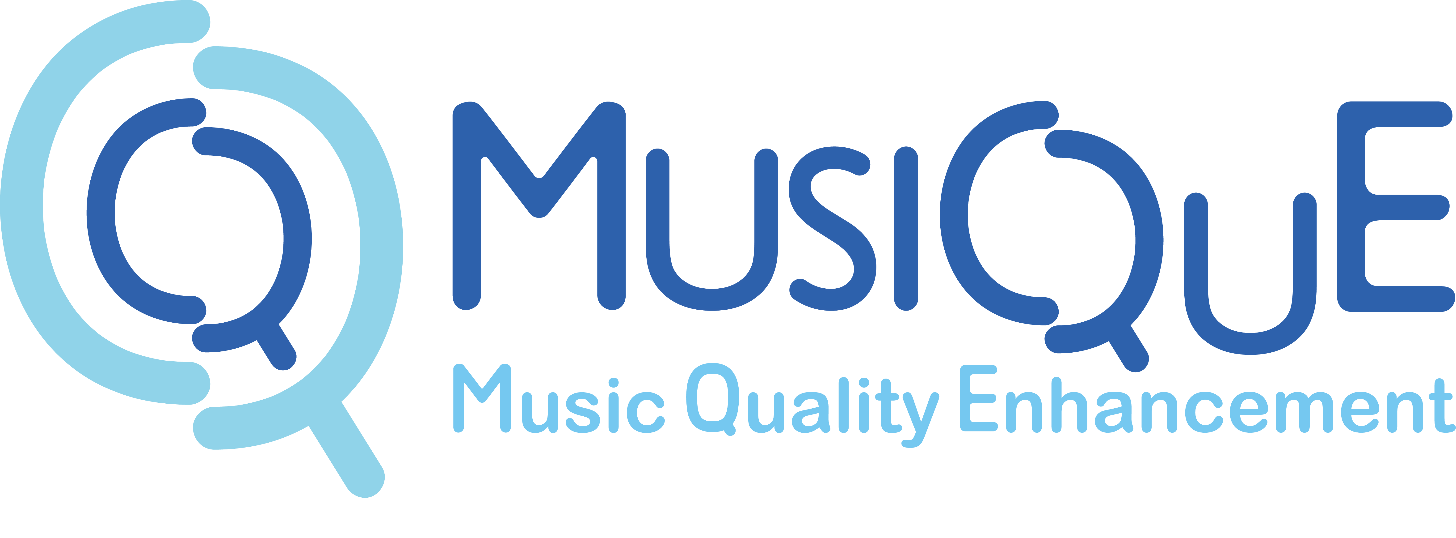 Self-evaluation reportInstitutional review[Name of the institution to be reviewed][Logo of the institution][Site visit date]How to get started: preamble to the MusiQuE Template for self-evaluation (Institutional Review)Aim of the self-evaluation templateMusiQuE provides this self-evaluation template in order to assist institutions in the process of drafting and structuring their self-evaluation report for an institutional review. MusiQuE standards for institutional reviewThe template is based on the MusiQuE standards for institutional review, which are available for download on the MusiQuE website (see: https://www.musique-qe.eu/about-musique/key-documents/musique-standards/). The template lists the standards, it suggests for each of the standards a set of questions which could be considered when addressing them, and it provides an overview of the supportive material which needs to be presented. When drafting its standards, MusiQuE has considered Part 1 of the Standards and guidelines for quality assurance in the European Higher Education Area (ESG), aiming to provide higher education institutions with standards and guidelines for internal quality assurance. This way, institutions reviewed by MusiQuE are ensured that all the European standards and guidelines for internal quality assurance are addressed in MusiQuE review procedures.How to proceed?This template contains a preamble which provides practical instructions, an outline of the introduction to be written by the institution, and all the standards which need to be addressed divided into eight chapters. Practical note: when writing the report, the preamble to this template should be deleted, so that the report starts with the actual introduction. In the chapters following the introduction, the indicated standards need to be carefully considered one by one, using the provided sets of questions for each standard as guidelines. These questions aim at facilitating the understanding of each standard and at illustrating the range of topics covered by that standard. The function of these questions is not that they all should be answered separately in detail, but rather that they should provide guidance to the issues to be possibly addressed in the self-evaluation process in relation to each standard. These issues may differ according to the institutional context and the review procedure being used. Practical note: the questions should be deleted when drafting the report, so that each chapter consists of the standard itself and the description of the way in which the standard is met. The answers can be inserted in the provided text boxes below each standard. Whenever a text box doesn’t provide enough space, please copy it onto the next page and continue your answer there.  It is suggested that, for each standard, the report should include an analysis of challenges faced, how the institution has reflected on these and the changes that are envisioned to address them. Brief historical accounts of changes that have recently been implemented, and their effects, may also help to place future strategies for quality enhancement into context. The self-evaluation report should address each MusiQuE standard in turn, and should show appropriate balance between description, on the one hand, and evaluation of strengths and weaknesses on the other. Institutions should adopt an open and self-critical approach towards quality assurance. Finally, below each standard, there is a series of ‘supportive material/ evidence’ indicated which suggests the kind of existing documentation or materials that could be used to support the self-evaluation description and analysis written in relation to that standard. When drafting the report, reference need to be made to these supporting documents. Practical note: the indicative list of material should be deleted and replaced by the actual titles/headings of the supporting documents. In chapter 9, all the documents should be listed accordingly.Three types of material are recommended: statistical data (number of students, teachers, financial information), documentation relating to curricula, artistic activities, facilities, biographies of teachers, and strategic and policy documents which describe the institution’s (new) goals and methods applied to reach them, and provide an assessment of the institution’s current work. The supporting documents can be attached at the end of this report, or can be made available for download online on a page accessible to the peer-reviewers.Further guidelinesIn addition to the instructions above, the following guidelines need to be taken into account when drafting the self-evaluation report. The report should:be no longer than 30 pages (excluding supporting documents).be written in English unless otherwise agreed with the MusiQuE staff.be structured in accordance with the way in which the standards themselves are listed and numbered.be analytical and reflective, and include, if possible for each standard, an assessment of the situation described and some thoughts about future directions envisioned.include easily readable statistical overviews and supporting information in relation to students, staff, graduates, alumni, applicants etc.include a list of annexes.Institutions are recommended to: adhere closely to the list of ‘supportive material/ evidence’ given in the standards and ensure that all the standards are supported by appropriate documents. include any relevant statistical information (students, staff, graduates, alumni, applicants, facilities etc.) in an easily readable format. include any documentation relevant to the national educational system (the AEC National Overviews can be used in this regard), the institution and/or the programme. contact the MusiQuE staff to discuss the language of these materials. It is normally agreed that larger documents (catalogues, comprehensive study plans, etc.) may be presented in the original language provided that comprehensive summaries are provided in English. number the attachments and establish easily visible cross-references between the self-evaluation report and each of the attached documents. The self-evaluation report should list the supporting documents in full. include, by special agreement with MusiQuE, a representative selection of students’ work (recordings/coursework, etc.). The report should be sent:on behalf of and signed by the rector(s) (or equivalent).electronically to the MusiQuE staff with a list of the proposed supporting documents, a minimum of eight weeks in advance of the review team’s visit.both electronically and by post in hard copy to each member of the review team a minimum of five weeks before the review team’s visit. The supportive material is provided on a memory stick, sent electronically to each member of the review team or uploaded on an online platform which can be accessed by all review team members.to all members of staff and students who are to meet the review team.IntroductionThe production of the self-evaluation reportExecutive summaryHistory of the institutionThe national music educational system1. Institutional mission, vision and contextStandard: the institutional mission and vision are clearly stated.Questions to be considered when addressing this standard:What is the institution’s mission, aim or goal and how responsive is it to future challenges? What is the institution’s long-term strategy and how does it reflect its mission?How do the goals of its educational programmes address the institutional mission?What are the institutional priorities (in the regional, national and international context) and which areas are emphasized, if any?What is the national legal context/framework in which the institution operates?How are equal opportunities embedded in the institutional mission/vision?What statistical information is collected, and how is it used to support the institutional mission/ vision?How are outcomes of internal quality assurance processes used to support the institution’s mission and vision?Supportive material/ evidences:Mission and/or policy statementsStrategic plan An overview of educational programmes and their goals.Supporting explanatory documents and policiesState-specific regulations, criteria set up by e.g. national quality assurance and accreditation bodies, qualifications frameworkPolicies on equal opportunities Evaluative reports on equal opportunities (e.g. results of surveys) Statistical data:Number of students/number of graduates (by semesters, gender, field of study, national/foreign)Number of students completing within the normal duration of the studiesNumber of students that have changed to other institutions or dropped out (incl. reasons for this)Number of student applications each year (if possible by study programme)Numbers of students accepted each year (if possible by study programme)Outcomes of internal quality assurance process2. Educational processes2.1 The programmes and their methods of deliveryStandard: the goals of the institution are achieved through the content and structure of the study programmes and their methods of deliveryQuestions to be considered when addressing this standard:Which institutional process is in place for the design and approval of programmes?How are programmes designed in terms of objectives and intended learning outcomes and how are they in alignment with the institutional goals?Where appropriate, is there a connection/ progression among and between the study programmes/cycles? Are programme outcomes compatible with the ´Polifonia Dublin Descriptors´/AEC learning outcomes and with the national qualifications framework?What flexibility exists within the institution that enables students to develop individualized study profiles?How is the institution utilizing different forms of teaching in the delivery of the programmes?What role does research play throughout the programmes offered?How does research inform curriculum development and teaching?How does research feed into students’ assignments/activities/tasks?How does the institution encourage critical reflection and self-reflection by the students?How does the institution support students in presenting their creative, musical and artistic work?How does the institution provide formal arrangements for students to receive academic, career and personal guidance?Supportive material/ evidences:Evidence of how the programmes are linked to the PDDs and/or the AEC learning outcomesProgramme Handbooks/Course descriptions/Credit structure etc.Institutional Information GuidesEducational approaches: information on teaching methods and techniques (individual/group tuition, relationship to professional practice, use and integration of e-learning tools and appropriate music technology, projects, internships, syllabi etc.)Learning/teaching/assessment strategy where appropriateExamples of activities drawing on staff research, samples of students’ research projects, dissertations and other research projectsStatistical data:Number of students per subject areaNumber of staff in various subject areasStaff workload for teaching, counselling  students, administration and researchNumber of full-time and part-time staffStudent/Staff feedback (focus groups, internal/external surveys etc.)Student performance opportunities:Concert calendarsCommunity outreach/involvementMobility opportunities for performance and artistic development (Erasmus, tours, joint-projects etc.) Documentation outlining the structure for academic, career and personal guidance2.2 International perspectivesStandard: the institution offers a range of opportunities for students to gain an international perspective.Questions to be considered when addressing this standard:What is the institutional strategy for offering international perspectives and experiences to students?To what extent do the study programmes and the extra-curricular activities broaden the students’ international perspectives and experiences?How is the institution participating in international partnerships/exchanges? How are incoming and outgoing students and staff supported by the institution?Does the institution have international teachers delivering parts of the curriculum?How have teachers developed international expertise?Supportive material/ evidences:International strategy Any other strategies to promote international cooperation, the inclusion of foreign students and staff and student and staff exchangesLanguage policyInformation and services available for incoming and outgoing students and staffOverview of international partnerships, co-operation agreements and participation in European/ international projectsInternational activities within and outside the curriculumMasterclassesInternational projectsVisiting performers/lecturersEtc.Student/staff feedback (focus groups, internal and external surveys)Statistical data:Numbers of international students and staffNumbers of international visiting guest lecturersNumbers of incoming and outgoing student and staff exchanges2.3 AssessmentStandard: assessment methods are clearly defined and demonstrate achievement of learning outcomes.Questions to be considered when addressing this standard: What are the methods for assessment and how do these methods show the achievement of learning outcomes? How are they being reviewed to consider issues such as consistency and fairness? Are all assessment criteria and procedures easily accessible to and clearly defined for students and staff?Are students provided with timely and constructive feedback on all forms of assessments?Supportive material/ evidences:Documentation relating to and explaining the institution’s methods for assessment (assessment criteria, grading system, etc.)Regulations concerning the assessment of students, including appeals proceduresSamples of recordings of examination concerts, examination papers, coursework, reports and other relevant examples of assessed work of studentsExternal examiners feedbackClear and accessible rules and standards Student/staff feedback (focus groups, internal and external surveys)Methods for providing timely feedback to students, including feedback on their public presentations3. Student profiles3.1 Admission/Entrance qualificationsStandard: clear admissions criteria exist, which establish artistic/academic suitability of students.Questions to be considered when addressing this standard:Does the institution have clear and appropriate criteria for admissions for all types of applicants (including mature students and lifelong learning opportunities)?In what ways do the entrance requirements assess the abilities (artistic/technical/academic/pedagogical) of the applicants to successfully complete the institution’s study programme?Supportive material/ evidences:Formal admission requirementsAudition proceduresReports of any evaluations of the admission requirements and procedures (also for students without formal qualification and participating in lifelong learning opportunities) Information on internal and external stakeholder feedback on the admission proceduresInformation on the appeals procedures3.2 Student progression, achievement and employabilityStandard: the institution has mechanisms to formally monitor and review the progression, achievement and subsequent employability of its students.Questions to be considered when addressing this standard:How are student progression and achievement monitored within the programmes?What are the recognition mechanisms (prior learning, study abroad)?Is there a policy for data collection on alumni and what information does the programme collect on the professional activities/employment of the students after they complete the programme, and how is this information used?Are graduates successful in finding work/building a career in today’s highly competitive international music life?What range of music-related arenas do graduates have jobs in immediately after graduation and later?How do graduates contribute to the enhancement of cultural life locally, nationally and internationally? Are graduates successful in finding work/building a career in today’s highly competitive international music life?Supportive material/ evidences:Statistical data on student progression and achievement:Completion ratePass rateRetention rateEvaluative reports on student progression and achievementExamples of diplomas/diploma supplement/transcripts of records that are handed out to students when finishing studiesData on alumni career activities Alumni perspectives on the value of the education offered Employers perspectives (national and international) on the value of the education offered List of music-related arenas in which graduates find employmentAny other relevant documentation/reports4. Teaching staff4.1 Staff qualifications and professional activityStandards: members of the teaching staff are qualified for their role and are active as artists/pedagogues/ researchers.Questions to be considered when addressing this standard:How does the institution ensure that all members of the programmes’ teaching staff have appropriate qualifications as educators?Is there an institutional strategy that supports and enhances the teaching staff’s artistic/pedagogical/ research activity?Is there a policy in place for continuing professional development of teaching staff?How are teaching staff engaged in the different activities of the institution (committees, concerts, organisation of events, etc.)?How are teaching staff encouraged to engage in ongoing critical reflection and to develop this quality in their students?Supportive material/evidences:Information on staff recruitment procedures.Artistic, professional and/or academic record of the teaching staff (e.g. curriculum vitae, registers/databases of artistic activities)Evidence of teaching staff’s activities in international contexts (networks, conferences, competitions, festivals, articles, concerts etc.)Relevant policy documents (annual report and/or other documents) Records of staff participation in continuing professional developmentStudent/staff feedback (focus groups, internal and external surveys)4.2 Size and composition of the teaching staff bodyStandard: there are sufficient qualified teaching staff to effectively deliver the programmes.Questions to be considered when addressing this standard:How does the institution ensure that the number and experience of teaching staff are adequate to cover the volume and range of disciplines? How does the composition of the teaching staff allow adaptation to new professional requirements and changes to the curriculum?  How does the recruitment policy foster new developments within the institution?Supportive material/evidences:Teaching staff details:Number of staff in various subject areas (in fte)Total number of hours taughtEqual opportunitiesStrategies for maintaining flexibility in the teaching staff (activities for continuing professional development, language courses etc.)Student/staff feedback (focus groups, internal and external surveys)5. Facilities, resources and support5.1 FacilitiesStandard: the institution has appropriate resources to support student learning and delivery of the programmes.Questions to be considered when addressing this standard:Are the building facilities (teaching and practice studios, classrooms, rehearsal spaces, concert venues, etc.) appropriate?Are the number and standard of instruments (pianos, organs, percussion, etc.) appropriate?Are the computing and other technological facilities appropriate?	Is the library, its associated equipment (listening facilities, etc.) and its services   appropriate?Supportive material/ evidences:Information on facilities:number and size of rooms  available to students (classrooms, seminar rooms, rehearsal rooms, recording studios, concert and opera halls, etc.):  quality of rooms relative to acoustical standards; associated equipmentsupporting evidence on instruments and their maintenancecomputing and technological facilities available to studentslibraries, associated equipment and services available to students (books,  scores, periodicals, audio-video materials,  subscriptions to periodic publications, etc.)opening hours of libraries and practice facilities.feedback from staff and students5.2 Financial resourcesStandard: the institution’s financial resources enable successful delivery of the study programmes.Questions to be considered when addressing this standard:What are the institution's financial resources and how are these resources guaranteed? How does the institution ensure sustainable funding to run its programmes? How are decisions taken to allocate resources on faculties, departments, study programmes, individual teaching staff members etc.?What are the key features for long-term financial planning?Does the institution have a risk management strategy?Supportive material/ evidences:Budget data:for teaching stafffor support stafffor running and upgrading facilities, instruments, and equipmentfor artistic/academic/research activities.Internal decision making policies dealing with financial ressourcesRisk management strategyStrategies for improving the funding of the institution5.3 Support staffStandard: the institution has sufficient qualified support staff.Questions to be considered when addressing this standard:Are there sufficient qualified support staff (technical, administrative, non-teaching staff, etc.) to support the teaching, learning and artistic activities? Are policies/strategies in place for continuing professional development of support staff?Supportive material/ evidences:Statistical data on support staff (technical, administrative, non-teaching staff, etc.):number in full-time equivalentcomposition and rolescompetency and qualificationsPolicies on continuing professional developmentEvaluative documents/reportsStudent/staff feedback (focus groups, internal and external surveys)6. Communication, organisation and decision-making6.1 Internal communication processStandard: effective mechanisms are in place for internal communication within the institution.Questions to be considered when addressing this standard:How does the institution communicate with its students and staff?How do students and staff communicate?How is communication arranged between the different programmes within the institution?How does the institution communicate with part time and hourly-paid teaching and non-teaching staff, and with external collaborators (guest teachers, examiners, etc.)?	How does the institution ensure the continued effectiveness of its communication systems?Supportive material/evidences:Communication tools for the publication of information to students and staff (newsletter, boards, etc.)Policies/procedures on communication processStudent/staff feedback (focus groups, internal and external surveys)6.2 Organisational structure and decision-making processesStandard: the institution has an appropriate organisational structure and clear decision-making processes.Questions to be considered when addressing this standard:What is the organisational structure of the institution in terms of committees and senior staff? How is the effectiveness of these monitored?How are key strategic decisions made within the institution?  Who is involved?Are the responsibilities of senior staff in the institution clearly defined?Is there sufficient and appropriate representation (e.g. students, staff, external representatives, etc.) within the institution’s organisational structure and decision making processes?What evidence exists to demonstrate that the organisational structure and the decision-making processes are effective?Supportive material/ evidences:Details of the organisational structure of the institution (e.g. organisational chart)Details of the senior staff structure of the institution and line management responsibilitiesExamples of institution decision-making processes (e.g . agendas and minutes of meetings)Risk management strategy and evidence of monitoringCommunication policy / guidelinesMembership of key committees/groups within the institutionEvidence of reviews of decision making policies/procedures.7. Internal Quality CultureStandard: the institution has a strong internal quality culture, supported by clear and effective quality assurance and enhancement procedures.Questions to be considered when addressing this standard:What quality assurance and enhancement policies and procedures are in place within the institution?How are the programmes being reviewed and how often does this take place?How are the quality assurance and enhancement procedures monitored and reviewed at an institutional level?What external quality assurance activities take place and how does it affect internal quality assurance and enhancement policy?How do quality assurance and enhancement procedures inform/influence each other?How are staff/students/alumni/representatives of the music profession/quality assurance experts involved in the quality assurance and enhancement procedures?How are the institution’s quality assurance procedures communicated to staff?How is quality enhancement used at an institutional level to make institution-wide changes/changes to programmes?How are staff and students informed of changes made?How would the overall quality culture within the institution be characterised?Supportive material/ evidences:Strategies/policies for quality assurance and enhancement systemDocumentation of policies and procedures related to quality assurance and quality enhancementAgendas and minutes of meetingsEvidence of complaints proceduresActions leading to improvements in quality assurance proceduresMonthly newsletters, website updates, emails 8. Public interaction8.1 Cultural, artistic and educational contextsStandard: the institution engages within wider cultural, artistic and educational contexts.Questions to be considered when addressing this standard:Does the institution engage in the public discourse on cultural/artistic/educational policies and/or other relevant issues and if so, how?Is the institution involved in pre-higher education, either in itself or in partnership with other institution(s)?What are the contributions of the institution to cultural/artistic/educational communities at the local, national and international level?Is the institution involved in the development of cultural and musical projects on the local, national and/or international levels (outside the institution)?Does the institution prepare its students to advance society through the use of their knowledge and skills, and if so, how?   Supportive material/ evidences:Supporting evidence of external activities (e.g. projects, community activities, educational initiatives and partnerships, membership of programme personnel on relevant external committees, involvement in pre-higher education, etc.)Supporting evidence of student training/involvement in external cultural, artistic and/or educational projects.8.2 Interaction with the artistic professionsStandard: the institution actively promotes links with various sectors of the music and other artistic professions. Questions to be considered when addressing this standard:How does the institution engage with various sectors of music and other artistic professions?What are the long-term plans for the (continued) development of the links with the artistic professions?How does the institution support its programmes in interacting with the artistic professions?How does the institution assess and monitor the ongoing needs of the professions? How does the institution engage in and promote Lifelong Learning opportunities?Supportive material/ evidences:Documentation showing:structures  for communication with relevant sectors of the music and other artistic professionsinitiatives taken to support students, graduates and staff in programme projectsevidence of the programme’s commitment to Lifelong Learning activities and examples of specific initiativesDetails regarding the interaction with the professions, its influence on the programme and its impact on the student experienceStudent/staff feedback (focus groups, internal and external surveys)Action plans for meeting the needs identified through interaction with the professionFunding allocated within the institution for interacting with the artistic professions8.3 Information provided to the publicStandard: information provided to the public about the institution is clear, consistent and accurate.Questions to be considered when addressing this standard:What resources and delivery systems are used to convey information to the public?How does the institution ensure that information given to the public (students, audiences, parents, music education institutions at other levels, etc.) is consistent with its activities (educational programmes, organisational structure, academic calendar, concert series etc.)?What mechanisms are in place to review information before it goes public?How is the accuracy of the information ensured on an ongoing basis?Supportive material/ evidences:Student/staff feedback (focus groups, internal and external surveys)Programme handbooksInstitutional information policies (recruitment policies, website and other information materials if appropriate).Organisational structureMarketing and/or Publicity Office policy statements or equivalent documentsIT communication strategy statementsPublic contact statements/policies (i.e. response time to inquiries etc., codes of conduct for dissemination of public statements etc.)Newsletters, website updates, emails 9. Supporting documentsPlease insert here an introductory part including a brief account on how the self-evaluation process was organised and how the report was produced.Please provide here an executive summary including some key facts and data about the institution and the programme(s): number of students enrolled in the programme(s), number of students in the various cycles of the programme (if appropriate).Please write here a short history of your institution.Please provide a brief description of the national music educational structure or system and the place of your institution within the structure. This will provide important contextual information for the review team. Please note the AEC Office has produced National Overviews of Higher Music Education Systems. The MusiQuE staff can provide you with these overviews upon request.Please write your text/answers here. It is recommended to include an analysis of challenges faced in relation to this standard, how the institution has reflected on these and the changes that are envisioned to address them.Please write your text/answers here. It is recommended to include an analysis of challenges faced in relation to this standard, how the institution has reflected on these and the changes that are envisioned to address them.Please write your text/answers here. It is recommended to include an analysis of challenges faced in relation to this standard, how the institution has reflected on these and the changes that are envisioned to address them.Please write your text/answers here. It is recommended to include an analysis of challenges faced in relation to this standard, how the institution has reflected on these and the changes that are envisioned to address them.Please write your text/answers here. It is recommended to include an analysis of challenges faced in relation to this standard, how the institution has reflected on these and the changes that are envisioned to address them.Please write your text/answers here. It is recommended to include an analysis of challenges faced in relation to this standard, how the institution has reflected on these and the changes that are envisioned to address them.Please write your text/answers here. It is recommended to include an analysis of challenges faced in relation to this standard, how the institution has reflected on these and the changes that are envisioned to address them.Please write your text/answers here. It is recommended to include an analysis of challenges faced in relation to this standard, how the institution has reflected on these and the changes that are envisioned to address them.Please write your text/answers here. It is recommended to include an analysis of challenges faced in relation to this standard, how the institution has reflected on these and the changes that are envisioned to address them.Please write your text/answers here. It is recommended to include an analysis of challenges faced in relation to this standard, how the institution has reflected on these and the changes that are envisioned to address them.Please write your text/answers here. It is recommended to include an analysis of challenges faced in relation to this standard, how the institution has reflected on these and the changes that are envisioned to address them.Please write your text/answers here. It is recommended to include an analysis of challenges faced in relation to this standard, how the institution has reflected on these and the changes that are envisioned to address them.Please write your text/answers here. It is recommended to include an analysis of challenges faced in relation to this standard, how the institution has reflected on these and the changes that are envisioned to address them.Please write your text/answers here. It is recommended to include an analysis of challenges faced in relation to this standard, how the institution has reflected on these and the changes that are envisioned to address them.Please write your text/answers here. It is recommended to include an analysis of challenges faced in relation to this standard, how the institution has reflected on these and the changes that are envisioned to address them.Please write your text/answers here. It is recommended to include an analysis of challenges faced in relation to this standard, how the institution has reflected on these and the changes that are envisioned to address them.Please write your text/answers here. It is recommended to include an analysis of challenges faced in relation to this standard, how the institution has reflected on these and the changes that are envisioned to address them.Please insert here a list of supporting material/ evidences. The supporting documents can be attached at the end of this report, or can be made available for download online on a page accessible to the peer-reviewers.Annex 1. Title Annex 2. TitleAnnex 3. TitleAnnex 4. TitleAnnex 5. Title…